 ZLÍNSKÝ KRAJSKÝ  FOTBALOVÝ  SVAZ 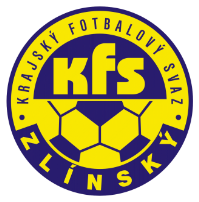 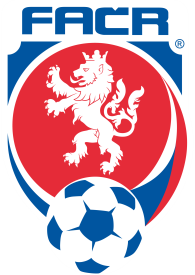 Hradská 854, 760 01 ZLÍN       Tel: 577 019 393Email: lukas@kfszlin.cz  
__________________________________________________________________________DK Zlínského KFS dle § 89 odst. 2 písm. a) zahajuje disciplinární řízeníPříjmení a jméno,oddíl	     ID			   Klub			číslo utkáníTrčka Roman		86120909		Val. Polanka		2020720A1A0301Adámek Stanislav	92121715		Val. Polanka		2020720A1A0301Kučera Jan		90060286		Vel. Karlovice		2020720A1A0301Machala Michal		97120684		Slavkov			2020720A3C0307Šuchma Michal		86101273		Val. Klobouky		2020720A2A0305Janečka Radek		96100419		Boršice			2020720A1A0305Dubický David		02040934		Holešov			2020720C1A0302Vitásek Roman		96120387		Baťov 1930		2020720A1A0303Zasedání DK Zl KFS proběhne ve středu 26.8.2020 v 10.00 hodin									Zdeněk Kadlček									předseda DK Zl KFS